Supplementary MaterialA penetrating metal−organic framework based on N-heterocyclic carboxylic acid with sensing properties towards Cr(VI)/Fe(III) and nitrobenzeneZIAO ZONG, YUHUA FAN, CUNGANG XU, SHANSHAN ZUO, FEI YAN, XIANGMIN MENG, XIA ZHANG and CAIFENG BI*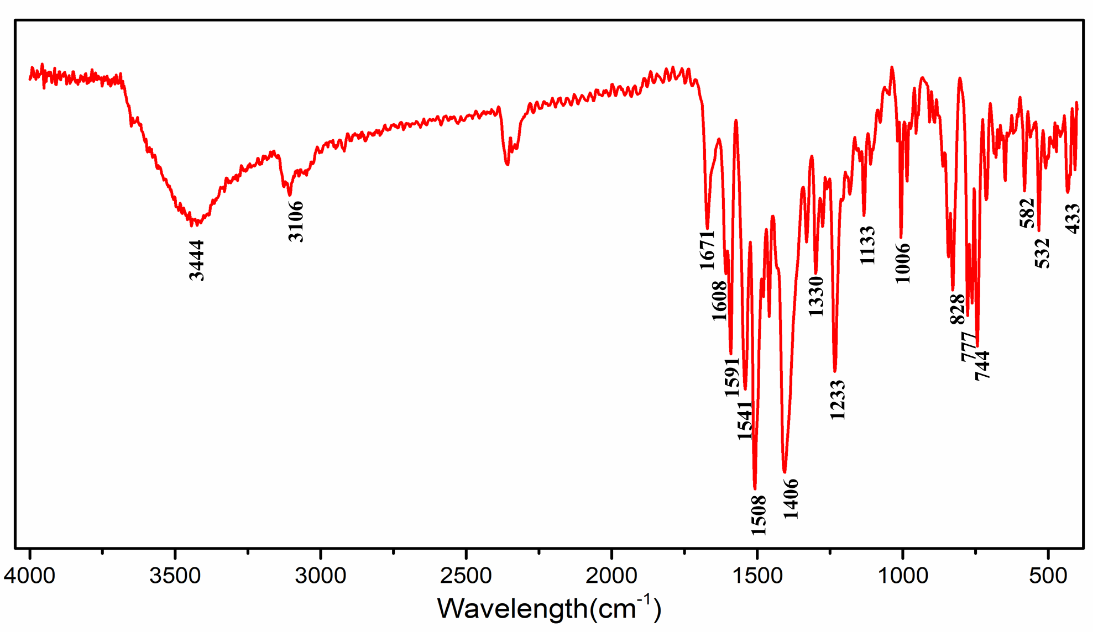 Figure S1. IR spectra of complex 1.Table S1. Selected bond lengths [Å] and angles [°] for complex 1.Symmetry codes: (i) x, -y+2, z-1/2; (ii) x+1/2, y-1/2, z; (iii) x, -y+2, z+1/2; (iv) x-1/2, y+1/2, z.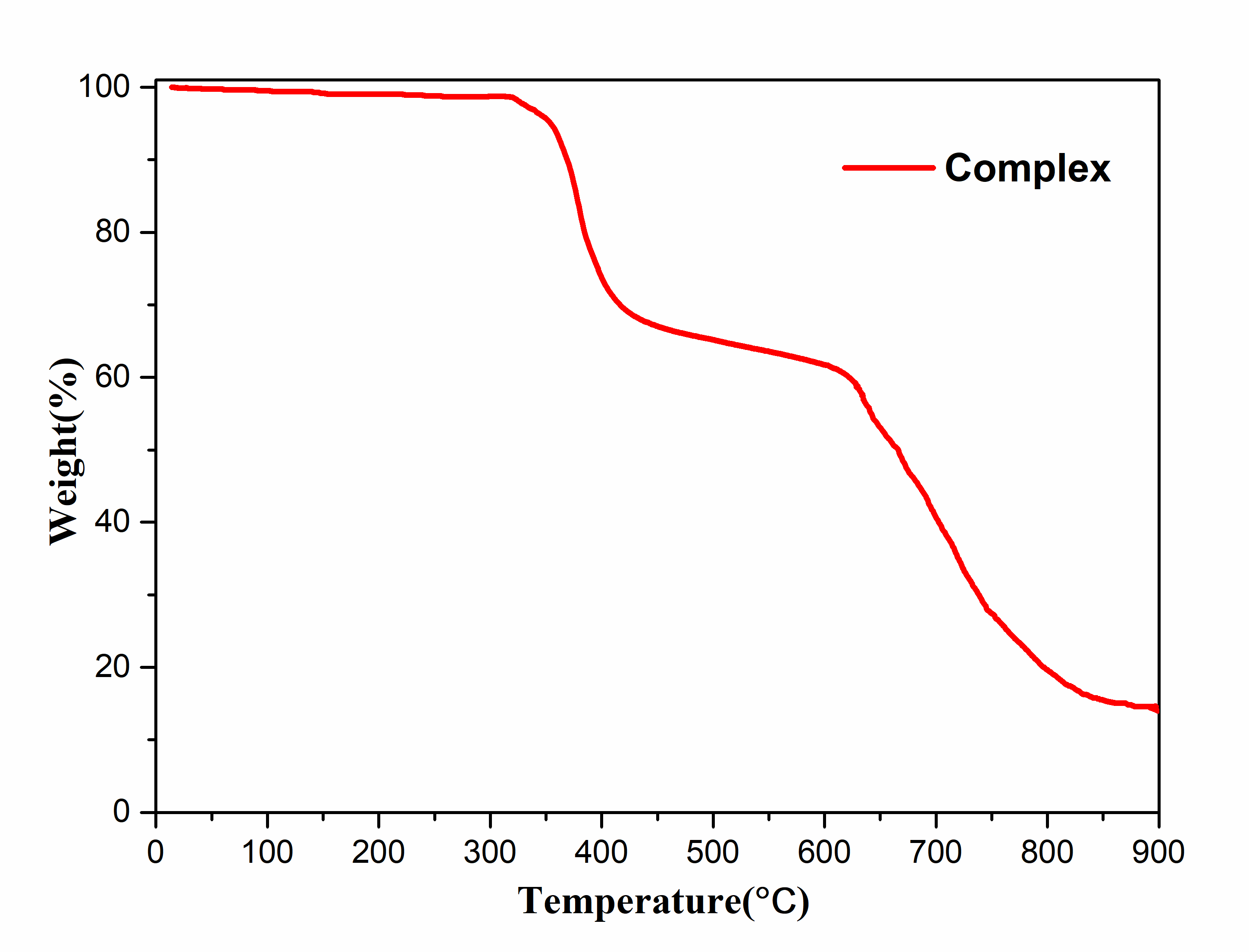 Figure S2. TG curve of complex 1.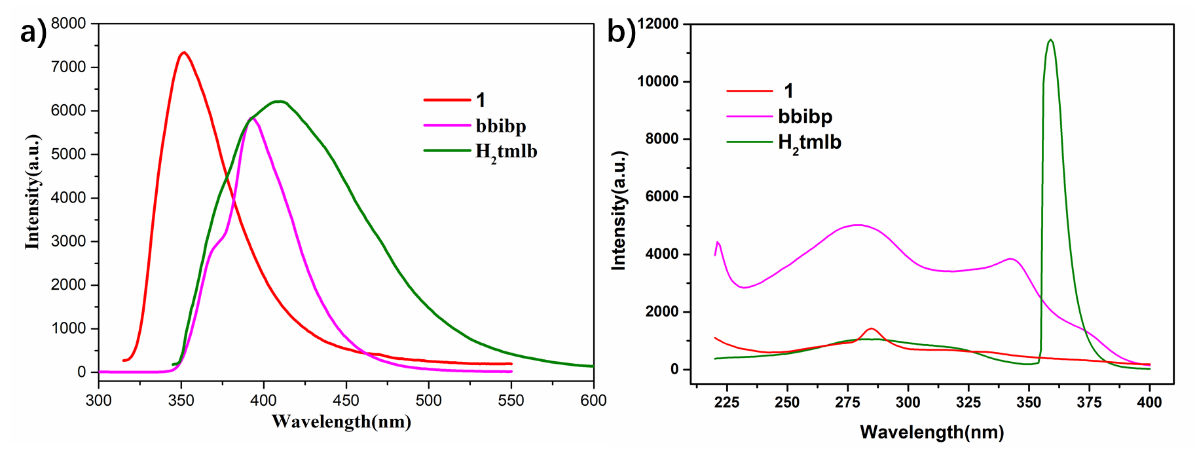 Figure S3. Emission spectra (a) and excitation spectra (b) of complex 1 at room temperature in the solid state.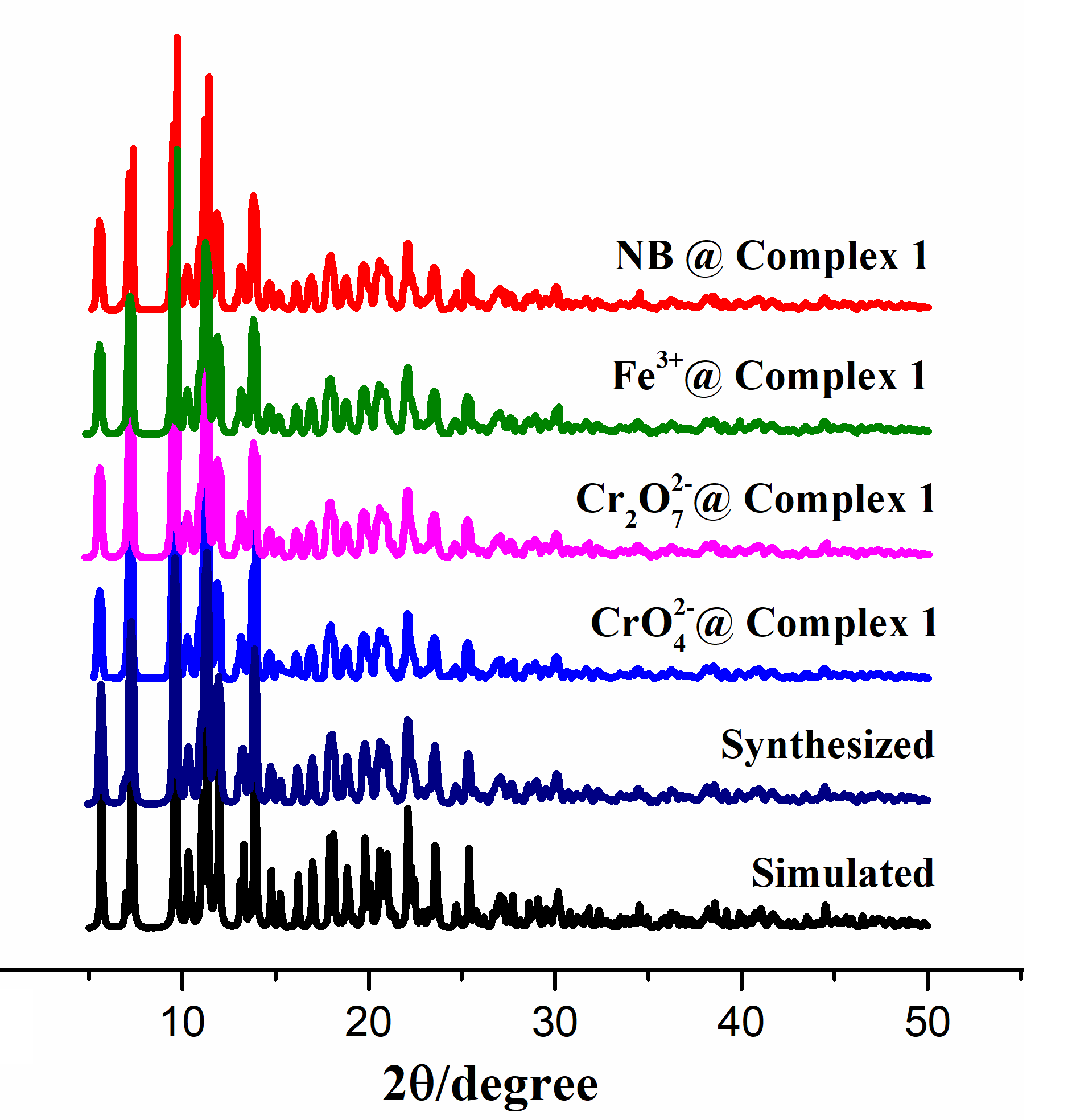 Figure S4. Powder XRD pattern of complex 1.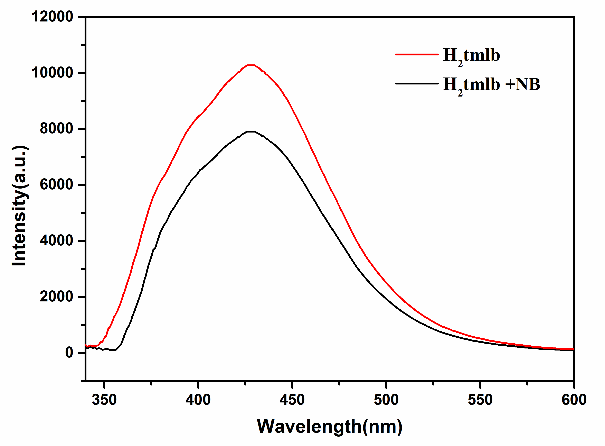 Figure S5. Emission spectra of complex 1 in the suspension of ligand + DMF + NB.Cd(1)-O(1)2.358(5)Cd(1)-N(1)2.252(5)Cd(1)-O(2)2.328(5)Cd(1)-N(4)2.277(6)Cd(1)-O(4)2.326(6)Cd(1)-O(3)2.407(7)N(1)-Cd(1)-O(1)101.2(2)O(4)-Cd(1)-O(1)94.2(2)N(1)-Cd(1)-O(2)115.2(2)O(4)-Cd(1)-O(2)101.8(3)N(1)-Cd(1)-N(4)99.1(2)O(4)-Cd(1)-N(4)89.4(2)O(4)-Cd(1)-N(1)142.3(3)N(4)-Cd(1)-O(1)141.29(19)N(4)-Cd(1)-O(2)86.14(19)O(1)-Cd(1)-O(2)55.39(19)